Информация за преценяване необходимостта от ОВОСНА ОБЕКТ: „Обособяване на площадка за изкупуване и предварително третиране на отпадъци ИУЕЕО в имот УПИ VI кв.12 в село Хитрино община Хитрино област Шумен” на „БИО  ЕНИГМА”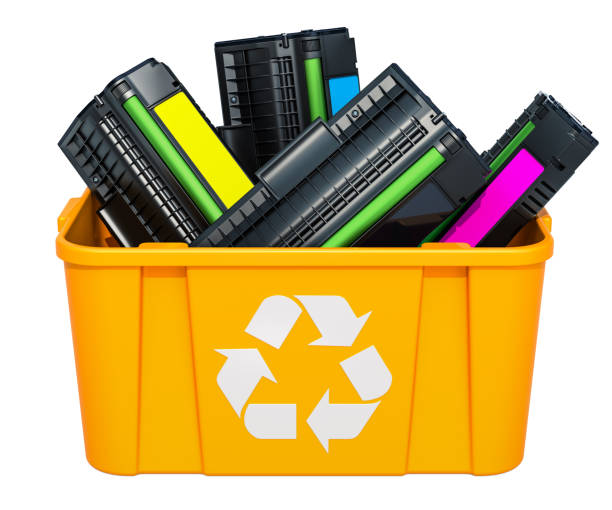 2021 годинаИЗПОЛЗВАНИ ДИМЕНСИИ:dB – децибелg/nm3; (г/н.м3)- грама на нормален м3Gcal - гигакалорияGcal/t - гигакалории на тонHz – херцkCal/t – килокалория на тонkg/m3 – кг/м3kg/t (кг/т) – килограма на тонkg/y (кг/год.) – килограма за годинаkWh - киловат часаkWh/y - киловат часа за годинаkWh/m3 - киловат часа на м3kWh/t пр.- киловат часа на тон продуктl – литърl/сек. (l/s)- литри на секундаm3 - кубични метраm3/h; (м3/ч) – м3 за часm3/y; (м3/год.) - м3 за годинаmg/dm3 (мг/дм3) - милиграм на кубически дециметърmg/m3 (мг/м3) - милиграм на кубически метърmg/Nm3; (мг/н.м3) – милиграм на нормален м3MW – мегаватМWh - мегават-часаМWh/t сур.- мегават часа на тон суровинаМWh/y (МWh/г.) - мегават часа за годинаnm3 (н.м3)– нормален кубичен метърnm3/h; Nm3/ч. (нм3/ч) - нормален кубически метър на часnm3/y; (н.м3/год) – нормален м3 за годинаt/y; t/г.;(т/год.) – тона за годинаt/h; (т/ч) – тона за часхил. т - 1 000 (хиляда) тонатегл.% - тегловни процентиg/h – грама за часg/ед.п - грама за единица продуктИЗПОЛЗВАНИ СЪКРАЩЕНИЯ:BAT (Best Available Techniques) - най-добри налични техникиISO (International Standardization Organization)- Международна организация по стандартизацияPLUME - програма за моделиране на разпространението на емисиите в атмосфератабр. - бройБТ – безопасност на трудаВиК – водоснабдяване и канализацияДВ – държавен вестникЗЗВВХВПП – Закон за защита от вредното въздействие на химичните вещества препарати и продуктиЗООС – Закон за опазване на околната средаЛПС – локално пречиствателно съоръжениеПСОВ – пречиствателна станция за отпадъчни водиМОСВ – Министерство на околната среда и водитеМПС – моторно(и) превозно(и) средство(а)НДНТ – най-добри налични техникиОВОС – Оценка на въздействие върху околната средаПДК - пределно допустима концентрацияПМС – постановление на Министерския съветпр. – продуктПУП – Проект за устройствен планРИОСВ – регионална инспекция по околната среда и водитесур. – суровинаБДС – български държавен стандартГСМ – гориво за смазочни материалиизм. – изменениедоп. – допълнениеЛОС – летливи органични съединенияХН – хигиенни нормиСНЕ – схема за намаляване на емисииИАОС – Изпълнителна агенция по околна средаАЕЕ – Агенция по енергийна ефективностННЕ – норми за неорганизирани емисииСНЕ - стойност на неорганизираните емисииКАВ – качество на атмосферния въздухДОП – долен оценъчен прагОР – органични разтворителиI . Информация за контакт с възложителя:Име, местожителство, гражданство на възложителя – физическо лице, търговско наименование, седалище и единен идентификационен номер на юридическото лица.„БИО  ЕНИГМА ”EООД, ЕИК 201175403Пълен пощенски адрес:9700  гр.Шумен  ул.”Г.Бенковски ” №63. Телефон, факс  и  e-mail: 0893353531  ; е-mail: biliana.bel@abv.bg4.Лице за контакти:Управител/директор на фирмата-възложител:  Христо Пламенов Стайков,Лице за контакти /име, телефон/: Биляна  Белчева Телефон: 0893353531  ; е-mail: biliana.bel@abv.bgII.Резюме на инвестиционното предложение: Характеристика на инвестиционното предложение:а/размер, засегната площ, параметри, мащабност, обем, производителност, обхват, оформление на инвестиционното предложение в неговата цялост; Настоящата информация за преценяване на необходимостта от извършване на оценка на въздействието върху околната среда е изготвена, съгласно процедурно писмо на РИОСВ-Шумен с Изх. № УИН-198  /7/ /11.08.2021 г. и в съответствие с разпоредбите на Закона за опазване на околната среда (Обн., ДВ, бр. 91 от 25.09.2002 г., посл. изм. и доп.) и Приложение № 2 към чл. 6 от Наредба за условията и реда за извършване на оценка на въздействието върху околната среда (Приета с ПМС № 59 от 7.03.2003 г., обн., ДВ, бр. 25 от 18.03.2003 г., посл.изм. и доп., бр. 67 от 23.08.2019 г.,). Целта на тази разработка е да представи точна информация за определяне въздействието на инвестиционното предложение, да опише и оцени въздействието върху човека, компонентите и факторите на околната среда, включително биологичното разнообразие и неговите елементи, почвата, водата, въздуха, ландшафта, земните недра, природните обекти и въздействието между тях, като набележи необходимите мерки за предотвратяване или намаляване на отрицателните последици върху тях.Инвестиционното предложение: „Обособяване на площадка за изкупуване и предварително третиране на отпадъци ИУЕЕО в имот УПИ VI кв.12 в село Хитрино община Хитрино област Шумен”Имотът  е  собственост  на Христо Пламенов Стайков и отдаден под наем на  „БИО  ЕНИГМА “ ЕООД    съгласно Договор за наем на недвижим имот от 01.06.2021  г.Инвестиционното предложение ще се осъществи на площ 6 940 кв.м.За реализиране на инвестиционното предложение няма да бъдат необходими съпътстващи дейности. Предвидено е ползването на съществуваща техническа инфраструктура.На площадката ще се приемат отпадъци ИУЕЕО само неопасни с кодове 16 02 14/излязло от употреба оборудване различно от упоменатото в кодове 16 02 09 и 16 02 13/  и 16 02 16 / компоненти отстранени от излязло от употреба оборудване различно от 16 02 15 / и 08 03 18 / Отпадъчен тонер за печатане различен от упоменатия в 08 03 17/Отпадъци с код 16 02 14 и 16 02 16 първо ще бъдат претеглени и ще им се направи входящ контрол чрез оглед. Отпадък с код 08 03 18 ще се предава на фирма с разрешително по чл.35 или КР.Отпадъци с кодове 16 02 14 и 16 02 16  ще складират, временно съхраняват  и разкомплектоват, като получените отпадъци от тях ще се предават на фирми с разрешителни по чл.35 от ЗУО или Комплексни разрешителни.На площадката има три сгради, едната от които е ремонтирана. Тя ще бъде използвана за дейността. Другите ще бъдат съборени. Има и гаражи които също ще бъдат оставени. Тази сграда ще се пригоди за извършване дейността по разкомплектоването и за административна дейност. За съхранение на ИУЕЕО ще се използват навеси.Отпадъците получени от разкомплектоването ще се съхраняват в биг бегове.Капацитетът на площадката е около 300 т. Общата използвана площ е 6940 кв.м.б/ взаимовръзка и кумулиране с други съществуващи и/или одобрени инвестиционни предложения;Инвестиционното предложение ще се реализира в рамките на поземлен имот с УПИ VI, кв.12 по плана на с. Хитрино, площ 6 940 кв.м., общ.Хитрино . Имотът  е  собственост  на Христо Пламенов Стайков и отдаден под наем на  „БИО  ЕНИГМА “ ЕООД    съгласно Договор за наем на недвижим имот от 01.06.2021  г.Инвестиционното предложение е пряко свързано с въвеждане на нова дейност –„Обособяване на площадка за изкупуване и предварително третиране на отпадъци ИУЕЕО в имот УПИ VI кв.12 в село Хитрино община Хитрино област Шумен”Имотът, предмет на инвестиционното предложение, попада в покрайнините на с.Хитрино и е съобразено с валидните за зоната устройствени параметри и начин на застрояване.Представена е скица за имота.В с.Хитрино  в момента няма други инвестиционни предложения от този тип и затова не се очакват кумулативни въздействия.в/ използване на природни ресурси по време на строителството и експлоатацията на земните недра, почвите, водите и на биологичното разнообразие;В етапите на изпълнение на инвестиционното предложение, както и при същинската дейност ще се извършва ползване на вода от общественото водоснабдяване на местната ВиК мрежа с цел питейно – битови нужди. Имотът е присъединен към селищната ВиК мрежа. Вода за производствени нужди няма да се ползва. По време на експлоатацията ще се използват следните ресурси:Вода - за питейно-битови нужди на персонала..Водата ще бъде осигурявана от „Водоснабдяване и канализация” ООД град Шумен;Необходимо количество вода за пиене и битови нужди: 6 човека х 220 ч/дни = 1320 ч/дни х 0,045 м3 = 59 , 4 м3 / за година или 4.95  м3 за месец           Електроенергия - осигурена от „ЕНЕРГО ПРО” ЕАД град Варна;Не се предвижда ползването на други природни ресурси. Инвестиционното предложение не е свързано с добив на природни ресурси.Инвестиционното предложение е съобразено с валидните за зоната устройствени параметри и начин на застрояване.Не е предвидено водовземане от повърхностни води и/или подземни води. Няма да се изграждат нови съоръжения.Вода ще се ползва само за битови нужди. Вода за производствени нужди няма да се ползва. г/ генериране на отпадъци – видове, количества и начин на третиране, и отпадъчни води;   Отпадъци ще се генерират по време на ремонта и събарянето и по време на експлоатация на обекта.В следващата Таблица  са дадени отпадъците, които се образуват на цялата площадка при извършване на строително-ремонтните дейности на площадката. Таблицата отразява генерираните отпадъци, метода на третирането им, наименованието и кода на отпадъка, съгласно Наредба №2/23.07.2014 г.. обн., ДВ, бр. 66 от 8.08.2014 г., изм. и доп., бр. 32 от 21.04.2017 г., в сила от 21.04.2017 г.за класификация на отпадъците , както и прогнозните годишни количества.Територията на имота предмет на инвестиционното намерение, определено няма природоконсервационна значимост по отношение на флората и фауната. Местоположение на площадката, включително необходимата площ за временни дейности по време на строителството. Инвестиционното намерение ще се осъществи в поземлен имот с  УПИ VI, кв.12 по плана на с. Хитрино, площ 6 940 кв.м., общ.Хитрино . Теренът е достатъчно голям и затова няма да се ползват допълнително други терени извън площадката за временни дейности по време на строително-ремонтните дейности.Теренът предмет на инвестиционното намерение е избран и съобразен с техническите изисквания за изграждане на подобен тип обекти при минимално нарушение на околната среда. Имотът не попада в границите на защитени зони по смисъла на закона за защита на териториите. Реализацията на инвестиционното намерение няма вероятност да окаже значително отрицателно въздействие върху природните местообитания, популации и местообитания на видовете / включително птици/, предмет на опазване в най-близките защитени зони.Околните терени, които не попадат в защитената зона също представляват уреголирани поземлени имоти, в които не се срещат защитени видове. Дейността, която ще се развива в обекта няма да въздейства пряко върху защитените видове и местообитания.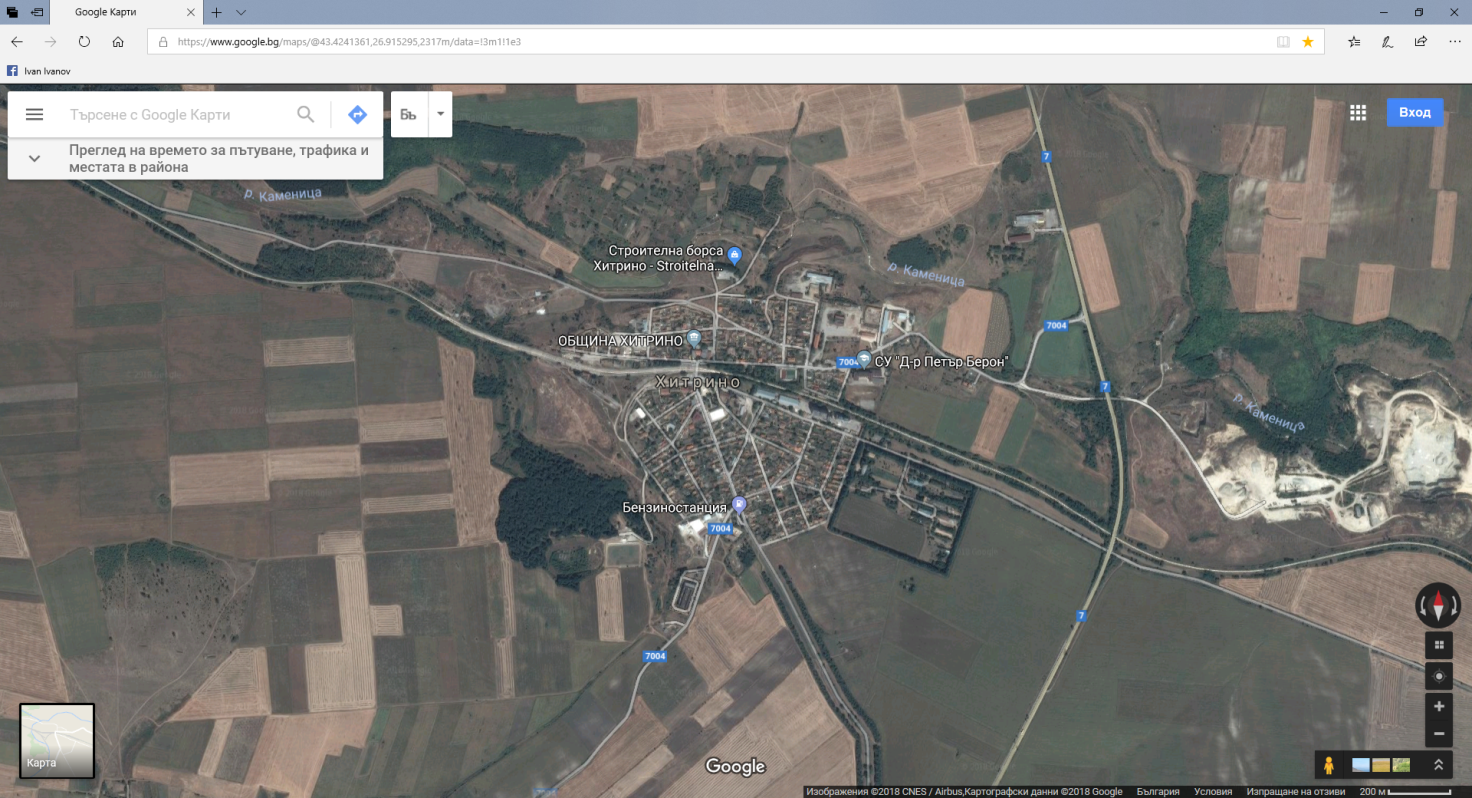 Инвестиционното предложение не засяга вододобивни съоръжения за подземни питейни води и не пресича маркирани на терена санитарно-охранителни зони около такива водоизточници.ИП не засяга защитени територии на единични и групови културни ценности, определени по реда на Закона за културно наследство, а също и територии  и/или зони и обекти със специфичен санитарен статус и подлежащи на здравна защита.За имота няма данни за наличието на регистрирани обекти на културно-историческото наследство.Не се очаква трансгранично въздействие.Не се предвижда схема на нова или промяна на съществуваща пътна инфраструктура.Имотът се намира в с. Хитрино. Имотът е собственост на Христо Пламенов Стайков и е отдадено под наем на „БИО  ЕНИГМА”Описание на основните процеси / по проспектни данни/, капацитет, включително на съоръженията, в които се очаква да са налични опасни вещества от приложение №3 към ЗООСОсновните процеси които ще се извършват на площадката са приемане на ИУЕЕО – само неопасни отпадъци кодове 16 02 14 – излязло от употреба оборудване , различно от упоменатото в кодове от 16 02 09 до 16 02 13 и 16 02 16 – компоненти отстранени от излязло от употреба оборудване , различни от посочените в 16 02 15. След приемането им те временно ще се съхраняват, разкомплектоват и получените отпадъци от тях ще се предават на фирми с разрешителни по по чл.35 от ЗУО или Комплексни разрешителни. Капацитетът на площадката е около 300 т. Общата използвана площ е 6940 кв.м. Ток и вода до площадката има. Затова не се налага изграждане на нова инфраструктура. Път до имота също има. На площадките за дейности с отпадъци ще се обособят следните функционални зони:зона за приемане на отпадъците с контролно-пропускателен пункт и везна;зона за сортиране на отпадъците;зони върху която се съхраняват разделно събрани отпадъци от опаковки, ИУЕЕО,.;зони, върху които се осъществява предварително третиране на ИУЕЕО, обслужваща (административно-битова) зона;зона за товаро-разтоварни дейности.Дейности с излязло от употреба електрическо и електронно оборудване ИУЕЕОИУЕЕО се приемат от физически и юридически лица и се съхраняват на обособени места върху непропусклива повърхност до момента в които се пристъпи към тяхното разглобяване и последващо третиране.Зоните и съдовете, където се съхраняват отпадъците са обозначени с табели с код и наименование съгласно Наредба 2 за класификация на отпадъците .След като се определи вида и категорията на приетото ИУЕЕО, се установява теглото със съответните технически средства – електронна везна и се съхранява до извършване на третиране чрез разглобяване или предаване за оползотворяване и/или обезвреждане на лица, притежаващи разрешение за извършване на съответната дейност с ИУЕЕО по чл. 35, ал. 1 от ЗУО или КР.  На територията на площадката не се приемат за третиране ИУЕЕО, включващо компоненти, съдържащи радиоактивни вещества и опасни вещества.За съхраняване на ИУЕЕО до предаването му за предварително третиране (разглобяване) и на отделените при предварително третиране материали и компоненти се използва закрито складово помещение. Складовото помещение е с непропусклива повърхност. Има везна за измерване на теглото на приеманото и предаваното ИУЕЕО, компоненти и материали от ИУЕЕО. Временното съхраняване на ИУЕЕО се извършва на обособени места и съдове за съхраняване . Предварително третиране (разглобяване)Дейностите по предварително третиране се извършват по начин, които не възпрепятства пригодността на отделените при предварителното третиране компоненти, материали и вещества за последващото им повторно използване, рециклиране и/или оползотворяване.Предварителното третиране (разглобяване) се извършва чрез ръчни, хидравлични и пневматични инструменти и се отделят компоненти, материали и вещества съгласно Приложение №10 към чл. 43, ал. 1 от Наредба за ИУЕЕО, както и се отделя ИУЕЕО,  компоненти и материали за подготовка за повторна употреба.Площадка за предварително третиране (разглобяване) на ИУЕЕО отговаря на следните изисквания:Разположена е в закрито складово помещение с непропусклива повърхност На територията на площадка за предварително третиране не се генерират отпадъчни води;Компоненти, материали и вещества от предварителното третиране на ИУЕЕО, се съхраняват на закрито, в биг бегове, варели;Оборудвана е с везна за измерване на теглото на приеманото и предаваното ИУЕЕО, както и на компонентите, материалите и веществата от предварително третиране на ИУЕЕО;Отпадъците, получени при предварително третиране (разглобяване) на ИУЕЕО се съхраняват до предаването им на лица, притежаващи разрешение по чл. 35, ал. 1 от ЗУО и КР  за последващо третиране. От разкомплектоването се отделят следните отпадъци, които ще се предават на фирми притежаващи разрешение по чл. 35, ал. 1 от ЗУО и КР  за последващо третиране. Отделените отпадъци са следните: Черни метали с код 19 12 02, Цветни метали с код 19 12 03, Пластмаса и каучук с код 19 12 04, Отпадъчен тонер за печатане различен от упоменатия в 08 03 17 с код 08 03 18. Всички те ще се съхраняват до предаването им.На площадката не се използват вещества включени в Приложение 3 за химически опасни вещества от ЗООС. По време на експлоатацията няма да се съхраняват опасни вещества и използват опасни материали, които да се явяват рисков фактор. Опасни отпадъци на площадката няма да се приемат и няма да се третират.Схема на нова или промяна на съществуваща пътна инфраструктура.Не се предвижда промяна на съществуващата основна пътна инфраструктура.Инвестиционното предложение не е свързано с необходимост от изграждане на нова техническа инфраструктура и/или ползване на допълнителни площи извън имота.Площадката е с изградени пътни връзки. Имотът, предмет на ИП има осигурена пътна връзка чрез съществуващо пътно отклонение към пътната мрежа на с. Хитрино. Не се налага промяна на съществуващата пътна инфраструктура.Програма за дейностите, включително за строителство, експлоатация и фазите на закриване, възстановяване и последващи използване.Инвестиционното предложение е пряко свързано с Площадка за изкупуване и предварително третиране на отпадъци ИУЕЕО в  поземлен имот с УПИ VI, кв.12 по плана на с. Хитрино, площ 6 940 кв.м., общ.Хитрино.Имота  е  собственост  на Христо Пламенов Стайков и отдаден под наем на „БИО  ЕНИГМА ”  и е разположен в покрайнините на с.Хитрино.Проектното решение ще е съобразено с валидните за зоната устройствени параметри и начин на застрояване. Захранване на обекта с питейна вода се осъществява от водопроводната мрежа на с.Хитрино съгласно Договор за присъединяване на недвижими имоти и потребителни услуги към водоснабдителната мрежа с В и К Шумен ООДЕлектрозахранването се осъществява от „Енерго ПрО Мрежи" АД, гр. Варна съгласно сключен Договор.След закриване на дейността, не  съществува алтернатива за промяна предназначението на имота и неговото използване по ново предназначение.Ще се използва като  площ за други дейности.Инвестиционна  програма  за  реализиране  на  проекта:Инвестицията  е  с  дългосрочна  перспектива  за  развитие  и  не  се  предвижда  закриване  на  обекта.Периода  на  експлоатация  ще  се  определи  от  пазарните  механизми  и  необходимостта  от  развитие  на  този сектор  в  района.Предвид  факта, че  обектът  е  антропогенизиран  и  се  използва  от  преди  повече  от  10  години  не  е  необходимо  площадката    да  се  рекултивира  за  друг  тип използване. Извеждането  й  от  експлоатация  ще  отнеме  не  повече  от  три  месеца.Засега  не  се  предвижда  закриване.Предлагани методи за строителство.Строителни ремонтни работиПредлаганите методи за строително-ремонтни дейности ще бъдат уточнени с работното проектиране и съобразени с Българското законодателство. Площадката ще бъде разположена изцяло в имот стопанисван от  Възложителя. Сградният фонд е изграден и ще бъде само реконструиран.Сградите са изградени от монолитна стоманебетонова конструкция.При  ремонтно-монтажните дейности  на  сградите  ще  се  прилагат  съвременни  строителни  технологии  с  цел  постигане  на звукоизолация, топлоизолация, акустика  и  пожароустойчивост  на  сградите.Ще  се  използват  строителни  материали  като:сухи  строителни  смеси (лепила  и  мазилки), топлоизолационни, дървен  материал, фаянсови   и теракотни  плочки.Материалите за нуждите на строителния процес ще се складират в зоната на имота. Площадката на която ще се реализира ИП е определена на базата на технологията на строителството и няма да бъдат засегнати площи от сервитутната ивица. Доказване на необходимостта от инвестиционното предложение.Инвестиционното предложение на „БИО  ЕНИГМА “ ЕООД е въвеждане в експлоатация на площадка за изкупуване и предварително третиране на отпадъци ИУЕЕО С помощта на тези съоръжения фирмата има възможността да намали количествата от този поток масово разпространени отпадъци, като ги пренасочи към тяхното оползотворяване. Имотът  на  който  ще  се  обособи  площадката, ще  се  приведе  според  всички  изисквания  на  нормативната  уредба.Имотът  е  достатъчно  голям  и  има  възможност  за планираните дейности.Площадката  е  на  място, което  е  лесно  достъпно, близо  до  централен  път, в терен с устройствена зона за „ Производствени дейности” .Чрез реализация на инвестиционното намерение инвеститорът има възможността да намали количествата от този поток масово разпространени отпадъци, като ги пренасочи към тяхното оползотворяване, с цел тяхната повторна употреба.Ще се обособят и нови работни места.Необходимостта  от   изпълнение  на  настоящето  инвестиционно  предложение  е  провокирано  от  факта, че  в  региона  няма подобен тип дейност   и  в  същото  време  е  наличен  човешки  потенциал.С  инвестицията ще  се  създадат  условия  за:развитие  на  търговия с продукти, отговарящи  на  стандартите  на  ЕС;повишаване  на  конкурентоспособността  и  съживявате  на  икономиката  на  населеното  мястоПлан, карти и снимки, показващи границите на инвестиционното предложение, даващи информация за физическите, природните, и антропогенните характеристики, както и за разположените в близост елементи от Националната екологична мрежа и най-близко разположени обекти, подлежащи на здравна защита, и отстоянията до тях.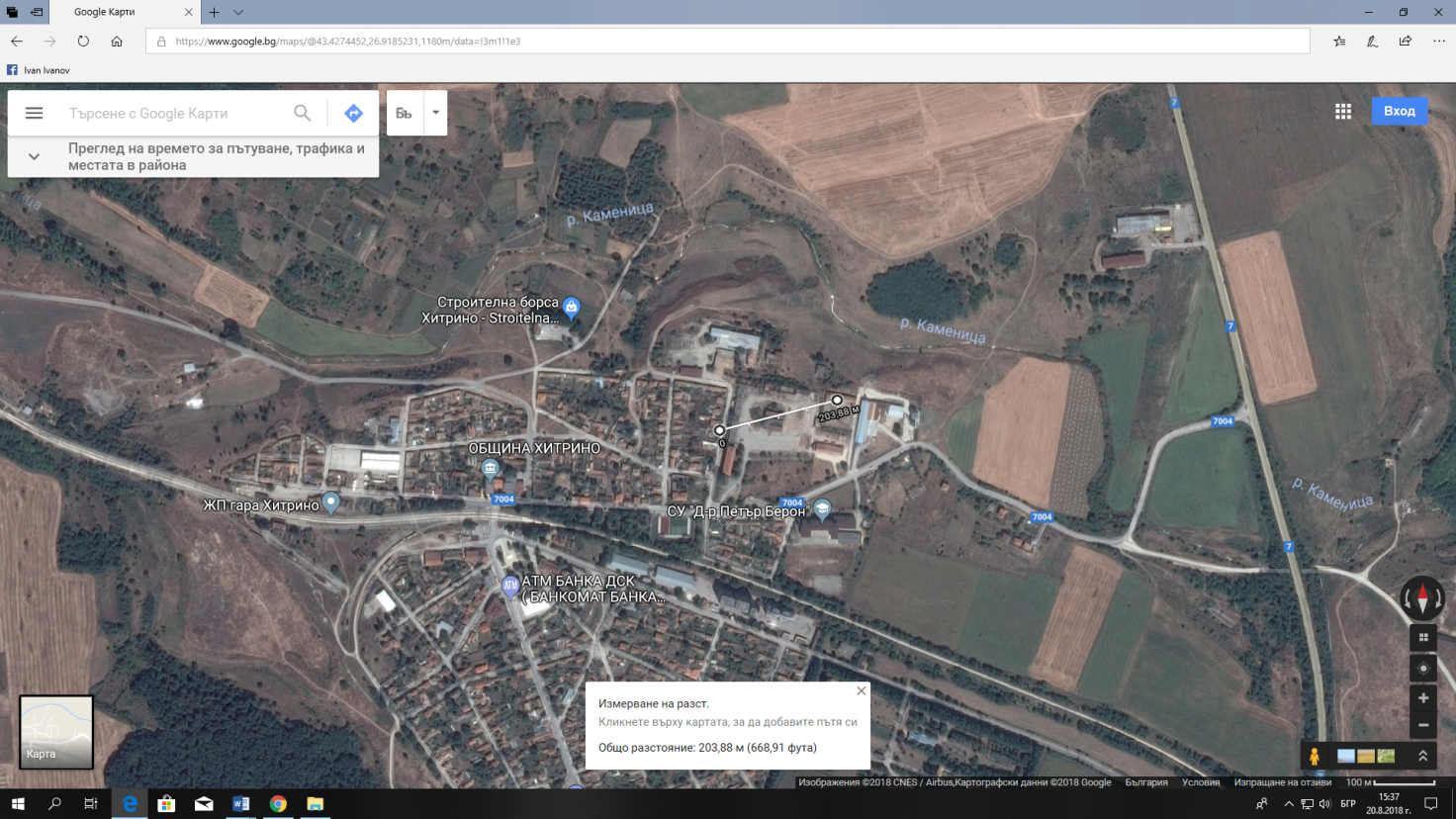 Обект на Инвестиционното предложение е Въвеждане в експлоатация на площадка за изкупуване и предварително третиране на отпадъци ИУЕЕО в поземлен имот – с УПИ VI, кв.12 по плана на с. Хитрино, площ 6 940 кв.м., общ.Хитрино .  – начин натрайно ползване – „За производствени  дейности“ и е разположен в покрайнините на с.Хитрино.Най-близко разположеното жилищна зона е с. Хитрино. Разстоянието от имота до селото е повече от 203 м.Проектното решение е съобразено с валидните за зоната устройствени параметри и начин на застрояване.Имотът има лице към основна пътна артерия от селищната система. Основният автом обилен и пешеходен подход е от този път и осигурява достъп до главния вход на площадката. Той служи и като вход-изход за тежкотоварни автомобили за доставяне на ИУЕЕО.В близост няма елементи, които да се засягат от Националната екологична мрежа и обекти подлежащи на здравна защита, и територии за опазване на обектите на културното наследство. Не се очаква трансгранично въздействие. Няма да се изгражда или променя съществуваща пътна инфраструктура.Най близко разположената защитена територия е Защитена зона BG0000138 „Каменица” за опазване на природните местообитания, но тя е достатъчно отдалечена от имота.Съществуващо земеползване по границите на площадката или трасето на инвестиционното предложение.Инвестиционното  намерение  представлява  „Обособяване на площадка за изкупуване и предварително третиране на отпадъци ИУЕЕО в имот УПИ VI кв.12 в село Хитрино община Хитрино област Шумен” по плана на с. Хитрино, площ 6 940 кв.м., общ.Хитрино .  – начин на трайноползване – „За производствени  дейности“ и е разположен в покрайнините на с.Хитрино.Имота  е  собственост  на Христо Пламенов Стайков и отдаден под наем на  „БИО  ЕНИГМА “ ЕООД    съгласно Договор за наем на недвижим имот .При реализиране на бъдещата дейност няма да се налага временно ограничаване и ползването на съседни имоти, тъй като В и К мрежата и ел. проводното отклонение за имота, са изградени .Инвестиционното предложение няма да засегне ползватели или собственици на земи, разположени в съседство с разглеждания имот.Имотът предмет на инвестиционното предложение, попада в устройствена зона и е съобразено с валидните за зоната устройствени параметри и начин на застрояване.Инвестиционният проект е съобразен и с наличието на инфраструкторните мрежи и връзкив района.Околните имоти също са с трайно ползване - урбанизирана.Чувствителни територии, в т.ч. чувствителни зони, уязвими зони, защитени зони, санитарно-охранителни зони около водоизточниците и съоръженията за питейно-битово водоснабдяване и около водоизточниците на минерални води, използвани за лечебни, профилактични, питейни и хигиенни нужди и др; Национална екологична мрежа.Поземленият имот предмет на ИП по кадастралната карта на с.Хитрино попада в рамките на индустриална зона. В разглеждания случай най-близко разположените обекти, подлежащи на здравна защита са жилищните територии на с.Хитрино разположени съответно над 203 m в посока запад от имота.Населеното място и землището му не попадат в защитени зони. Най-близко разположена е защитена зона за местообитанията Защитена зона BG 0000138   „ Каменица“". Тя е разположена в близост  до имота.С реализиране на инвестиционното намерение не се засягат чувствителни територии, в т.ч. чувствителни зони, уязвими зони.Територията на площадката предмет на ИП не попада в Чувствителни територии, в т.ч. чувствителни зони, уязвими зони, защитени зони, санитарно-охранителни зони около водоизточниците и съоръженията за питейно-битово водоснабдяване и около водоизточниците на минерални води, използвани за лечебни, профилактични, питейни и хигиенни нужди и др; Национална екологична мрежа. Най близката зона е пояс ІІІ на СОЗ на минерален водоизточник Вн-35х Кранево, определена със Заповед на МОСВ № РД-255/22.04.2008 г. Не са въведени конкретни забрани и ограничения за реализиране на ИП.По отношение на управлението и опазването на водите, във връзка с РДВ 2000/60/ЕС и съответно ПУРБ 2016-2021 община Хитрино попада в района за басейново управление Черноморски .Разглежданото  инвестиционно  намерение,   е  свързано  с  ползването  на  води  за  битово-хигиенни  нужди  но третираните им е така уредено че  няма  да  има  заустване  на  отпадъчни  водни  потоци  в  близки до имота  водни  тела.Поради  тази  причина  представяните  по-долу  данни  се  представят  главно  с  информативна  цел.Водоприемник  на  повърхностните  води  от  разглежданата  площадка, чрез  суходолия  е  р.Каменица, поречие  Провадийска-Белославско  езеро.Реката  се  характеризира  с  дъждовно-снежно  подхранване  на  оттока  и  подхранване  от  подпочвени  води.Съгласно  типологията  на  Рамковата  директива  по  водите  р.Каменица  като  воден  обект    ( водно  тяло )  в  проучвания  участък  попада  в  следните  категории:По височина – в  тип  средно  високПо  геология – в  тип  кварцовПо  дълбочина – н  тип  до  3,0  дълбочинаСъгласно  анализа  на  риска  р.Каменица  е  описана, че  няма  данни  за  нея.Районът, в  който  се  намира  водосборният  басейн  на  р.Каменица  попада  в  област  с  умерено-континентален  климат.При  гр.Каспичан ,  р.Каменица  приема  като  свой  десен  приток  р.Мътнишка.По  поречието  на  р.Каменица  няма  разположени  пунктове  от  Националната мрежа  за  мониторинг – НАСЕМ, няма  правени  периодични  замервания  на  качествата  на  водата.  Същото  е  причина  за  липсата  на  данни  за  емисионното  състояние  на  водния  обект.Река  Каменица, като  приток  на  р.Провадийска, се  включва  в  поречията  на  Черноморските  Добруджански  реки, към  Черноморски  басейн.Поречието  на  Черноморските  Добруджанските  реки  заема  най-североизточната  част  на  Черноморски  район  за  басейново  управление.Поречието  на  р.Провадийска  принадлежи  към  Черноморската  водосборна  област, като  интегрирано  управление  на  водните  ресурси  се  администрира  от  Басейнова  дирекция  във Варна  и  РИОСВ-Шумен.Най-значителната река  от  Черноморските  Добруджанските  реки  е  р.Провадийска.Факторите  оказващи  влияние  за  качествата  на  повърхностните  води  и  замърсяването  им  са  качествата  и  замърсяемостта  на  дъждовните  и  подземни  води, които  ги  захранват, промишлената  и селскостопанска  дейност  на  човека, самопречистващите  функции  на  водата, водната  флора  и  фауна  и  др.Площадката на инвестиционното предложение не попада в границите на санитарно охранителни зони. Най- близките санитарно - охранителни зони са около водовземни съоръжения на питейно-битово водоснабдяване на близките населени места. Същите остават на отстояние от имота, който не попада в обхвата на зони I на СОЗ.Може да се направи прогноза, че реализацията на ИП няма да доведе до значително отрицателно въздействие върху нестабилните екологични характеристики на географските райони, предмета на опазване, до нарушаване целостта или до увреждане на защитените зони.Други дейности, свързани с инвестиционното предложение / например добив на строителни материали, нов водопровод, добив или пренасяне на енергия, жилищно строителство/.С реализирането на инвестиционното предложение не се налага извършване на други свързани дейности. Площадковата инфраструктура е съществуваща.Инвестиционното предложение не предполага добив на строителни материали, изграждане на нов водопровод, добив или пренос на енергия или жилищно строителство.Необходимост от други разрешителни, свързани с инвестиционното предложение.След приключване  на процедурата по реда на глава шеста от ЗООС  ще се подаде Заявление до РИОСВ Шумен за издаване на разрешение за дейности с отпадъци по Чл. 35 от ЗУО.III. Местоположение на инвестиционното предложение, което може да окаже отрицателно въздействие върху нестабилните екологични характеристики на географските региони, поради което тези характеристики трябва да се вземат под внимание, и по-конкретно:Съществуващо и одобрено земеползване;Инвестиционното предложение ще се реализира в рамките на поземлен имот с УПИ VI, кв.12 по плана на с. Хитрино, площ 6 940 кв.м., общ.Хитрино . Имота  е  собственост  на Христо Пламенов Стайков и отдаден под наем на  „БИО  ЕНИГМА “ ЕООД    съгласно Договор за наем на недвижим имот от 01.06.21 г.Съседните имоти също са част от дворни места  на с.Хитрино.Мочурища, крайречни области, речни устия;Водоприемник  на  повърхностните  води  от  разглежданата  площадка, чрез  суходолия  е  р.Каменица, поречие  Провадийска-Белославско  езеро.В близост до имота предмет на ИП няма мочурища, крайречни области и речни устия и поради тази причина ИП няма да окаже отрицателно въздействие върху нестабилните екологични характеристики на тези географски дадености.Крайбрежни зони и морска околна среда;В близост до имота предмет на ИП няма крайбрежни зони и морска околна среда и поради тази причина ИП няма да окаже отрицателно въздействие върху нестабилните екологични характеристики на тези географски зони.Планински и горски райони;Районът в който е разположена площадката на обекта е градски район. В околните терени не се наблюдават силно изразени негативни образувания, както и възвишения. Най –близко разположен планински и горски район е Шуменско плато.Имотът, в който ще бъде изграден обектът е част от селскостопански двор с изградени сгради. Околните терени, които не попадат в защитената зона също представляват част от селски дворове и индустриални терени, в които не се срещат защитени видове. Дейността, която ще се развива в обекта няма да въздейства пряко върху защитените видове и местообитания поради разстоянието и намаляване на ефекта на емисиите вследствие от разстоянието до планинските и горски райони.Защитени със закон територии;Поземленият имот, в които ще бъде реализирано инвестиционното предложение, се намира в с.Хитрино, общ. Хитрино, обл. Шумен. Населеното място и землището му не  попада в защитени зони. защитена зона BG0000138 „Каменица”, за опазване на природните местообитания и на дивата флора и фауна приета с РМС №122/02.03.2007г. (ДВ бр.21/09.03.2007г.). и обявена със заповед №РД-690/25.08.20 г. на МОСВ обн.ДВ бр.80/11.09.20 г.Целите на опазване на ЗЗ BG0000138 „Каменица”,за опазване на природните местообитания и дивата флора и фауна са:Запазване на площта на природните местообитания и местообитанията на видове и техните популации, предмет на опазване в рамките на защитената зона;Запазване на естественото състояние на природните местообитания и местообитанията на видове, предмет на опазване в рамките на защитената зона, включително и на естествения за тези местообитания видов състав, характерни видове и условия на средата;Възстановяване при необходимост на площта и естественото състояние на приоритетни природни местообитания и местообитания на видове, както и на популации на видовете, предмет на опазване в рамките на защитената зона;Предмет на опазване в рамките на защитената зона са:Природни местообитания:40С0 *	Понто-сарматски широколистни храстчета6110 *	Отворени калцифилни или базифилни тревни съобщества от Alysso-Sedion albi6210	Полуестествени сухи тревни и храстови съобщества върху варовик(Festuco Brometalia) (*важни местообитания на орхидеи)6240 *	Субпанонски степни тревни съобщества6430	Хидрофилни съобщества от високи треви в равнините и в планинския до алпийския пояс8310	Неблагоустроени пещери91G0 *	Панонски гори с Quercus petraea и Carpinus betulus91H0 *	Панонски гори с Quercus pubescens91E0 *	Алувиални гори с Alnus glutinosa и Fraxinus exselsior (Alno-Pandion, Alnion incanea, Salicion albae)Бозайници: Видра (Lutralutra);Добруджански (среден) хомяк (Mesocricetus newtoni); Лалугер (Spermophilus citellis); Пъстър пор (Vormelaperegusna); Пещерен дългокрил прилеп(Miniopterus schreibersii); Дългопръст нощник (Myotis capaccinii);Остроух нощник(Myotis blythii); Подковонос на Мехели(Rhinolophus mehelyi); Средиземноморски подковонос(Rhinolophus blasii); Южен подковонос(Rhinolophus euryale).Земноводни и влечуги: Голям гребенест тритон (Trituruskarelinii); Жълтокоремна бумка (B variegata); Пъстър смок(Elaphe sauromates); Жълтокоремна бумка (Bombina variegata); Обикновена блатка костенурка (Emys orbicularis); Шипобедрена костенурка (Testudograeca); Шипоопашата костенурка (Testudohermanni).Риби: Горчивка (Rhodeus sericeus amarus).Безгръбначни: Алпийска розалиа (Rosalia alpine); Бръмбър рогач (Coenagrion mercuriale); Буков сечко (Morimus funereus); Обикновен сечко (Carambyx cerdo).Растителни видове: Червено усойниче (Echium russicum).Защитената зона  BG0000138 „Каменица“,  за опазване на природните местообитания / включена в списъка от ЗЗ, приет с Решение 123/02.03.2007 г. на Министерски съвет, обн. ДВ бр.21/09.03.2007 г./ и обявена със заповед №РД-690/25.08.20 г. на МОСВ обн.ДВ бр.80/11.09.20 г.Засегнати елементи от Националната екологична мрежа;Имотът се намира в с. Хитрино, Община Хитрино, Област Шумен, и за него няма данни да попада в защитена територия по смисъла на Закона за защитени територии /ДВ, бр.133/1998 г., изм. и доп. ДВ, бр. 66/2013 г./ нито в защитена зона по Закона за биоразнообразие - ЗБР /ДВ, бр. 77/2002 г., изм. и доп. ДВ, бр. 76/2017 г./.Имотът е с начин на трайно ползване – „за производствени дейности“ и изключва наличието на дървесна растителност, която е обект на законодателна защита. Няма данни за наличието на условия за местообитания на животни и птици. В близост до него не са регистрирани чувствителни територии, уязвими зони, защитени зони и др. Няма информация за обекти от Национална Екологична Мрежа. Имотът, в който ще бъде реализирано инвестиционното предложение, се намира в покрайнините на с. Хитрино– индустриална зона „за производствени дейности“ и не попада в защитени зони и не засяга елементи от Националната екологична мрежа.Ландшафт и обекти с историческа, културна или археологическа стойност;По време на експлоатацията на обекта не се очакват отклонения в качеството на ландшафта в района. Като доказателство за това са предложени мерки за намаляване на въздействието върху околната среда. В близост до имота предмет на ИП няма данни за наличието на обекти с историческа, културна или археологическа стойност.Територии и/или зони и обекти със специфичен санитарен статус или подлежащи на здравна защита.Площадката на инвестиционното предложение не попада в границите на санитарно охранителни зони или територии или зони и обекти със специфичен санитарен статус или подлежащи на здравна защита. Най- близките санитарно - охранителни зони са около водовземни съоръжения на питейно-битово водоснабдяване на близките населени места. Същите остават на отстояние от имота, който не попада в обхвата на зони I на СОЗ.IV. Тип и характеристики на потенциалното въздействие върху околната среда, като се вземат предвид вероятните значителни последици за околната среда вследствие на реализацията на инвестиционното предложение .Въздействие върху населението и човешкото здраве, материалните активи, културното наследство, въздуха, водата, почвата, земните недра, ландшафта, климата, биологичното разнообразие и неговите елементи и защитените територии.Въздействие върху населението и човешкото здраве.Въздействието  върху  хората  и  тяхното  здраве  може  да  възникне  по  време   на строително ремонтните  дейности и експлоатация. По  времена строително-монтажните дейности има  опасност  от  възникване  на  физически  травми, затова  се  налага   задължителен  инструктаж  на  работници  и  осигуряване  на  необходимите  средства  за  индивидуална  защита. По  време  на  експлоатация  на  такъв  вид  обект  ще  се  направи  задължителен  инструктаж  на  работещия  персонал  в  обект, който    да  се  извършва  периодично. Ще  се  изготвят  и  инструкции  за  отделните  работни  места, ще  се  осигурят  индивидуални  предпазни  облекла. Поради тази причина подробно са разгледани предполагаемите влияния на дейността върху всеки един от тези фактори, както и конкретното възникване на здравен риск ако такъв съществува.Материални активиЕксплоатацията на имота като площадка за приемане и третиране на ИУЕЕО няма да доведе до промени или нарушаване на материалните активи на имота и на околните имоти.Културното наследствоВ близост до имота няма разположени природни обекти и паметници на културата. Въздействието върху културното наследство  се оценява като нулево. Атмосферен въздух и атмосфераПо време на строителството ще се образуват неорганизирани емисии от прах и изгорели газове от строителна и транспортна техника. Замърсяването на въздуха по време на строителството ще се дължи на:Изгорели газове от двигателите с вътрешно горене (ДВГ) на машините осъществяващи строителните, монтажните и транспортните дейности. Използуването на такива машини ще е свързано и с изхвърлянето на отработени газове, в чийто състав основните типове емитирани замърсители: азотни оксиди; летливи органични съединения; метан; въглероден оксид; въглероден окис; двуазотен оксид; серен диоксид;  частици (сажди) при изгаряне на дизелово гориво и др.Прахови частици при, товаро-разтоварни, транспортни и ремонтни работи. Тези прахови емисии ще зависят до голяма степен от метеорологичните условия (вятър, влажност, температура, устойчивост на атмосферата), големина и относително тегло на праховите частици и фракционен състав. Временното въздействие върху атмосферния въздух ще е незначително и локално. Не се очаква реализирането на инвестиционното предложение да окаже негативно влияние върху качеството на атмосферния въздух в района. В периода на експлоатация на обекта, биха могли да се очакват неорганизирани емисии от прахови частици от движението на превозни средства по площадката, За намаляване на неорганизираните прахови емисии, при необходимост ще се извършва периодично оросяване, както и почистване на площадката.Обектът ще бъде изграден в район, в който няма крупни промишлени замърсители,които да определят фоновото замърсяване.Един от климатичните елементи с най-силно влияние върху разпределението на вредните вещества от обекта в атмосферата е вятърът. Представени са многогодишни, сезонни и моментни стойности за параметрите на ветровите процеси в зоната. Характерът на разсейването и преноса на замърсители съществено се влияе от скоростта на вятъра, като най-неблагоприятни са ветровете със скорост 0 до 1.0 m/s. Общо през годината тихото време е 31%. Най-много затишия има през есента - 38% през октомври, а най малко през януари и пролетта 21-29%.Таблица № Средна скорост на вятъра по посоки m/ s през годинатаФигура № Роза на ветровете – ст. ШуменМетеорологичните  характеристики  са  в  тясна  връзка  с  разпространението  на  замърсителите  в  атмосферния  въздух. Нивото  на  замърсяване  на  въздуха  се  определя  както  от  количеството  изхвърляни газове  от  различни  източници, така  и  от  характера  на  разсейването  им  в  атмосферата. За  оценка  на  възможното  замърсяване  на  въздуха  се  използва  понятието  „потенциал  на  замърсяване  на  въздуха”. Той  се  явява  функция  от  метеорологичните  и  топографски  параметри, които  обуславят  преноса  и  разсейването  на  замърсителите. Въз  основа  на  скоростта  на  вятъра  се  различават  четири  степени  на  потенциал  на  замърсяване:І – нисък  потенциал – 0-25 %  от  случаите  с  вятър  при  скорост  до  1 м/секІІ – нисък  потенциал – 26-50 %ІІІ – висок  потенциал – 51-75 %ІV – висок  потенциал – 76-100 %При  този  показател   общината  се  характеризира  с  нисък  потенциал на  замърсяване, тъй  като  и  в  случаите  на  най-тихо  време – м. декември  средната  скорост  на  вятъра  е  3,8 м/сек, т.е.  не  е  под  критерия  1 м/с.В  заключение  може  да  се  обобщи, че  климатичните  условия  в  община Хитрино област  Шумен не  благоприятстват за  задържане и сумация  на  атмосферни  замърсители  в  приземния  въздушен  слой.емисии от превозните средства - емитират се NO2, SO2, CO и прах.Емисионните фактори и годишните емисии от функционирането на тежкотоварните дизелови автомобили, обслужващи дейността на площадката, ще бъдат както следва:Табл Първа група замърсителиТабл.  Устойчиви органични замърсители (УОЗ) и сажди ( Общо за 3 бр.МПС)Където: PAH е полициклични ароматни въглеводороди; DIOX - диоксини и фурани; PCBs - полихлорирани бифенили.Стойностите на годишните емисии на отделените замърсители в атмосферния въздух от МПС се разпределят като емисии, изпускани пряко от площадката на инвестиционното предложение и емисии, изпускани от територия около нея (с диаметър около 50м.). Анализът на данните показва, че изпусканите замърсители в атмосферния въздух от МПС от площадката на инвестиционното предложение са незначителни.Не се очакват интензивни миризми, които да достигнат до жилищната зона на село Хитрино. Анализът на замърсителите и замърсяването на атмосферния въздух в разглеждания район показва изключителна чистота на компонента и незначителни проблеми със състоянието му. Той не е повлиян от замърсявания с промишлен характер. Районът не е обременен с крупни промишлени замърсители, а високата ветровитост и благоприятният релеф спомагат за бързото и ефективно разсейване на вредните вещества. Вредните емисии са доста по-ниски от средните за страната. Ниският потенциал на замърсяване на въздуха обуславя благоприятните санитарно-хигиенни условия на средата. През последните години основни източници на замърсяване на атмосферния въздух са автотранспортът и битовото отопление. Емисиите, отделяни при строително-ремонтните дейности и нормалната екслоатация на обекта при спазването на нормативните изисквания за ограничаването им, няма да окажат съществено въздействие върху качеството на атмосферния въздух в района.Като заключение след извършения анализ може да се потвърди, че реализирането на инвестиционното предложение няма да окаже негативно въздействие върху атмосферня въздух.ВодиКъм настоящия момент в разглеждания имот има стопански и административни постройки.  На обекта ще се формират, битово-фекални, и дъждовни води при нормална експлоатация. През строително-монтажния  период се формират битово-фекални води от строителните работници . Битово-фекални водиОтпадъчните води са само битови. Те ще бъдат третирани във водоплътна изгребна яма. Във воден обект заустване няма да има. В имота има битов възел със водоплътна изгребна яма, който ще се ремонтира.Количество отпадъчни води:53.46 м3 / за година или 4.45  м3 за месецДъждовни водиТези води  следват естествения наклон на терена. Тези води не са замърсени с вредни вещества.По време на ремонта на площадката няма да се съхраняват свободно опасни вещества, при разливането на които могат да се получат замърсявания на подземните води. По време на експлоатацията на обекта не се очакват отклонения в качеството на водите в района. Местоположението на площадката, залегнала в инвестиционното предложение, не предполагат негативни въздействия върху количествените показатели на водни обекти. Не се предвижда да се засегнат техни крайбрежни заливаеми ивици, легла в естествено състояние, бентове и диги. Опазване на подземните води чрез:предотвратяване на постъпването на замърсители в подземни води, използвани и предназначени за черпене на вода за питейно-битово водоснабдяване на населението;ограничаване на депонирането на приоритетни вещества, които могат да доведат до пряко отвеждане на приоритетни вещества в подземните води;други дейности върху земната повърхност, които могат да доведат до непряко отвеждане на приоритетни вещества в подземните води;забрана за използването на материали, съдържащи приоритетни вещества при изграждането на конструкции, инженерно-строителни съоръжения и др., при които се осъществява или е възможен контакт с подземните води с различно качество чрез съоръженията за подземни води;Общия извод е , че площадката не е рискова от гледна точка на въздействието му върху водите.Инвестиционно предложение не засяга директно повърхностните и подземни води.ПочваПо време на експлоатацията на обекта не се очакват отклонения в качеството на почвите в района. Като доказателство за това са предложени мерки за намаляване на въздействието върху околната среда.Площадката  е  повлияна  от  антропогенната  дейност, извършвана  в миналото. Обхвата  на  въздействието  е  с  локален  характер  и  се  изразява в  ремонтни дейности.Периода  на  въздействие  е  интензивен   и кратък  само  по  време  на  ремонта, а  степента  на  въздействие  е  ниска. Управлението  на  площадката за приемане и третиране на отпадъци ще  се  основава  на  следните  принципи:Осигуряване  на  подходящи  системи  за  събиране  и  съхранение  на  отпадъците  с  подходящ  капацитет.Да  се  знае/оценява  съдържанието  на  съставките на видовете на отпадъците.Да  не  се  третират отпадъци  в  условия, за  които  е  известно, че  съществува  висок  риск  от  замърсяване  на  близки  водоеми.С  прилагането  на  всички  предвидени  мерки  не  се  очаква  замърсяване  на  почвите  от  дейността  на  площадката, както  в  района  на  имота, така  и  извън  него.Земни недраНе се очаква въздействие върху земните недра по време на нормална експлоатация на площадката, поради предвидените мерки .ЛандшафтПо време на експлоатацията на обекта не се очакват отклонения в качеството на ландшафта в района. Като доказателство за това са предложени мерки за намаляване на въздействието върху околната средаПриродни обектиВ близост няма разположени природни обекти и паметници на културата. Въздействието се оценява като нулево. КлиматаПроизводственият процес не е с параметри с които може да окаже влияние на климата в региона.Биологичното разнообразие и неговите елементи и защитените територииИмотът, в който ще бъде изграден обектът представлява част от промишлената зона на с.Хитрино. В него не се срещат характерните за защитена зона видове растения и животни. Околните терени, които не попадат в защитената зона също представляват промишлени и урбанизирани територии, в които не се срещат защитени видове.Дейността, която ще се развива в обекта няма да въздейства пряко върху защитените видове и местообитания поради значителното разстояние и намаляване на ефекта на емисиите вследствие от разстоянието до защитената зона.Не се очаква въздействие върху околната среда и биологичното разнообразие по време на експлоатацията на плануваните промени.Въздействие върху елементи на Националната екологична мрежа.Имотът, в който ще бъде реализирано инвестиционното предложение, се намира в с. Хитрино, община Хитрино – промишлена зона  и не попада в защитени зони. Имотът, в който ще бъде изграден обектът и преди е бил производствен обект. В него не се срещат описаните по-горе видове растения и животни. Околните терени, които не попадат в защитената зона също представляват урегулирани поземлени имоти, в които не се срещат защитени видове. Дейността, която ще се развива в обекта няма да въздейства пряко върху защитените видове и местообитания поради разстоянието и намаляване на ефекта на емисиите вследствие от разстоянието до защитената зона.Не се очаква въздействие върху елементи на Националната екологична мрежа по време на експлоатацията на плануваните промени.Очакваните последици, произтичащи от уязвимостта на инвестиционното предложение от риск от големи аварии и/или бедствия.Политиката при избор на изпълнител за реализация на проекта е да изисква добра организация и използване на най-съвременни методи в строително- ремонтния процес, които трябва да гарантират недопускане на отрицателно въздействие върху околната среда, включително площадката и прилежащите и територии, както и висока степен на контрол на качеството при изпълнение на СР.Съществува риск от злополуки по време на строителството, както и при експлоатацията на площадката, които могат да навредят на здравето на хората или на околната среда. Този риск е в пряка зависимост от квалификацията и съзнанието за отговорност на изпълнителите и обслужващия персонал и може да бъде сведен до минимум при стриктно спазване на мерките, заложени в работнияПри ремонта  и  експлоатацията на обекта, риска отинциденти се състои  в  следното:Авария повреме на ремонта;Опасност от наводнения;Опасност от възникване на пожари;Мерките за предотвратяване на описаните рискови от инциденти ще се разработят  в  следваща фаза на проектиране  с  изготвяне на авариен план  и  план за безопасност  и  здраве.Инвестиционното предложение не предполага риск от големи аварии и/или бедствия.Вид и естество на въздействието / пряко, непряко, вторично, кумулативно, краткотрайно, средно и дълготрайно, постоянно и временно, положително и отрицателно/.Негативното въздействие е върху компонентите на околната среда – почви и растителност. То се определя като  Пряко; Временно.Атмосферен въздухНезначително, краткотрайно по време на ремонтаПо време на експлоатация-незначително, дълготрайно.водиНезначително по отношение на повърхностните води, по отношение на подпочвените води-непряко, незначително.почвиНезначително въздействие.Степен и пространствен обхват на въздействието – географски район; засегнато население; населени места /наименование, вид- град, село, курортно селище, брой на населението, което е вероятно да бъде засегнато и др./.Най-близко разположеното жилищна зона е с. Хитрино. Разстоянието от имота до селото е повече от 203 м.Към 31.12.2014 г. населението на областта е 176925 души, живущи предимно в градовете - 62,37%, с лек превес на жените 51,06%. В сравнение с предходната година населението е намаляло с 1136 души (0,6%). Съотношението по възрастови групи определя задълбочаване на регресивния тип възрастова структура. През 2014 г. в областта делът на децата до 14 г. (14,3%) е леко намален в сравнение с предходната година и е по-голям от този за страната (13,9%) през същата година. Намалява дела на население от 15 до 49 години и се увеличава дела на населението над 50г.Анализът на здравно-демографските показатели показва, че Област Шумен се характеризира с:Намаляване на населението; задълбочаващ се регресивен тип възрастова структура - намалява делът на децата от 0-17 години (17,1%). Увеличаващият се относителен дял на лицата над 60 годишна възраст в общата възрастова структура (26,4%), което задълбочава тенденцията за остаряване на населението в областта.Намаляват жените във фертилна възраст. През 2014 г. са родени по-малко деца (1619 живородени) в сравнение с предходната година (1781 живородени) и показателят раждаемост за област Шумен е по-нисък - 9,1 на 1000 население в сравнение с 2013 г. (10,0 на 1000 население).Основните демографски показатели по последни данни са както следва:обща смъртност - 15,4 на 1000 население е по-висока в сравнение с предходната година (14,6%о) за областта и е по-висока от тази за страната (15,1 %о) за 2014 г.детска смъртност — 11,7% за 2014 г. 4 е по-ниска в сравнение с предходната година и остава над средната за страната (7,6 %).раждаемост - 9,1 на 1000 население е по-ниска от предходната година. Раждаемостта за страната през 2014 г. е 9,4%о.естествен прираст - естественият прираст в областта е отрицателен (-6,3) и е значително увеличен в сравнение с предходната година. За страната през 2014 г. естественият прираст е -5,7.Основни причини за умиранията са следните групи заболявания:болести на органите на кръвообращението - 993,4% с относителен дял 65,9% - леко увеличение;новообразуванията заемат второ място - 250,7% с относителен дял 16,6% - леко снижение;болести на дихателната система - 54,5% с относителен дял 3,6%;болести на храносмилателната система - 53,3% с относителен дял 3,5%;симптоми, признаци и отклонения от нормата, открити при клинични и лабораторни изследвания, некласифицирани другаде - 44,4% с относителен дял 2,9%.В сравнение с показателите за страната, смъртността в област Шумен от Новообразувания, Болести на дихателната система, Симптоми, признаци и отклонения от нормата, открити при клинични и лабораторни изследвания, некласифицирани другаде и Болести на ендокринната система, разстройство на храненето и обмяната на веществата е по-висока, а от Болести на органите на кръвообращението и Травми, отравяния и някои други последици от въздействието на външни причини е по-ниска.Броят на регистрираните заболявания в амбулаториите на ЛЗ на област Шумен през 2014 г. - 316967 е по-малък от този през предходната година - 321774.В нозологичната структура на заболеваемостта през 2014 г. на първо място са Болести на дихателната система - 176,1%, относителен дял - 26,0%, следвани от Болести на пикочо-половата система - 67,5%, относителен дял - 10,0%, Травми, отравяния и някои други последици от въздействието на външни причини - 62,7%, относителен дял - 9,3%, Болести на органите на кръвообращението - 57,6%, относителен дял - 8,5%, Някои инфекциозни и паразитни болести - 38,5 на 1000, относителен дял - 5,7%, Симптоми, признаци и отклонения от нормата, открити при клинични и лабораторни изследвания, некласифицирани другаде - 36,9% с относителен дял - 5,5%.Показателят на регистрираните заболявания от активна туберкулоза за област Шумен е по-нисък, а заболеваемостта от активна туберкулоза - 26,3 на 100000 е по-висока от тази за страната.Община Хитрино е разположена в западната част на област Шумен. С площта си от 289,369 km2 е 6-та по големина сред 10-те общини на областта, което съставлява 8,54% от територията на областта. Границите ѝ са следните:на север – община Венец;на изток – община Нови пазар;на юг – община Шумен;на югозапад – община Търговище, област Търговище;на запад – община Лозница, област Разград;на северозапад – община Самуил, област Разград.Релефът на общината е равнинен и хълмист, като територията ѝ попада в централните части на Източната Дунавска равнина.В северната част на общината попадат южните склонове на Самуиловските височини. В тях, на 1 km северозападно от село Трем се издига най-високата точка на общината – връх Сърта 458,6 m. На североизток в нейните предели е разположена западната част на Войводското плато с височина от 476,8 m, разположена на 2 km североизточно от село Живково.Останалата част от територията на община Хитрино се заема от хълмистата историко-географска област Овче поле със средна надморска височина между 200 и 300 m. В неговата югоизточна част, на границата с община Шумен, в коритото на Провадийска река се намира минималната височина на община Хитрино - 190 m.ВодиВ западната част на общината, от юг на север преминава участък от вододела между Дунавския водосборен басейн и Черноморския водосборен басейн. През нейната територия от северозапад на югоизток, на протежение около 15 km преминава най-горното течение на Провадийска река (изворите ѝ са на територията на община Венец).От територията на община Хитрино водят началото си две по-големи реки: Крива река – ляв приток на Провадийска река и Пакуша – ляв приток на река Врана, от басейна на Голяма Камчия.Численост и дял на етническите групи според преброяването на населението през 2011 г.Движение на населението (1934 – 2011)Населени местаОбщината има 21 населени места с общо население от 6 223 жители (към 01.02.2011).Вероятност, интензивност, комплексност на въздействието.Имотът е обособен като отделна площадка, оградена със собствена ограда. Ще бъдат въведени строги правила за спазване на производствената,  търговската и лична хигиена. В нетърговската част на обекта ще бъдат допускани само работници и служители на дружеството, които преминават задължително през контрол , изкъпване и обличане на работно облекло. Процедурата се повтаря и при напускане на базата. В товарния обсег обекта ще бъдат допускани за влизане и излизане само товарни автомобили свързани с доставките и експедицията на стоките. Чрез въвеждането и спазването на тези мерки се свежда до минимум рискът от внасяне или изнасяне от Дружеството на инфекциозни заболявания общи за  човека.Шум - не се очаква нивото на шума в мястото на въздействие да превишава пределно допустимите стойности. Вредни вещества във въздуха от агрегатите и превозните средства. Емисиите на серни оксиди, азотни оксиди, ЛОС, метан, въглероден оксид, въглероден диоксид и двуазотен оксид от превозните средства няма да замърсяват съществено атмосферния въздух в региона и ще бъдат част от емисиите на отоплението от жилищната зона на село Хитрино.Неорганизирани емисии в атмосферния въздух - основен източник на неорганизирани емисии в обекта са транспортните средства на негова територия, които могат да бъдат класифицирани като линейни подвижни организирани източници. Транспортните средства са периодично действащи. Това са камиони доставящи отпадъци,  както и такива които ще извозват получените отпадъци и леки автомобили на клиенти. Тези транспортни средства изпускат и в работната, и в околната среда незначителен обем на емисии от газообразни и аерозолни органични замърсители.Емисии на интензивно миришещи вещества във въздуха - характерно за дейността е, че не се отделят. Не се очакват интензивни миризми, които да достигнат до жилищната зона на с. Хитрино.Като заключение след обстойно извършения анализ може да се потвърди, че реализирането на инвестиционното предложение няма да окаже негативно въздействие върху здравето на хората.Очаквано настъпване, продължителността, честотата и обратимостта на въздействието.Продължителност на въздействие е в периода на експлоатация на имота;Честота на въздействие – ниска;Обратимост – благодарение на пластичността и адаптивността на околната среда, се очаква лесно възстановяване на района.Комбинирането с въздействия на други съществуващи и/или одобрени инвестиционни предложения.Промишлени и подобни търговски обекти, намиращи се в непосредствена близост до площадката предмет на ИП, при които е възможно да възникне комбинирано въздействие  от дейността която развива - няма. Поради тази причина няма възможност от възникване на комбинирано въздействие.Възможността за ефективно намаляване на въздействията.Описание на мерките, предвидени да предотвратят, намалят или, където е възможно, да прекратят значителните вредни въздействия върху околната среда, и хората ,както и план за изпълнението на тези мерки са представени в следващата таблица.Трансграничен характер на въздействието.При изграждането и експлоатацията на обекта не се очаква въздействие върху населението и околната среда на територията на друга държава или държави.Мерки, които е необходимо да се включат в инвестиционното предложение, свързани с избягване, предотвратяване, намаляване или компенсиране на предполагаемите значителни отрицателни въздействия върху околната среда и човешкото здраве.Описание на мерки, предвидени да предотвратят, намалят или ако е възможно, да прекратят значителните вредни въздействия върху околната среда по време на експлоатация на инсталациите/съоръженията:Стриктно да се спазват правилата за противопожарна безопасност и да се вземат мерки за снижаване на риска от възникване на пожари;Сключване на договор за предаване на формираните отпадъци;Определяне на площадки за предварително съхранение и поставяне на необходимите съдове за съхранение на отпадъци; V. Обществен интерес към инвестиционното предложение.Община Хитрино и засегнатото население  са уведомени за инвестиционното предложение съгласно изискванията на чл. 95, ал. 1 от Закона за опазване на околната среда.Осигурен е обществен достъп по информацията по приложение 2, съгласно изискванията на чл.6, ал.9 от наредбата за ОВОС.   В резултат от осигурения обществен достъп до информацията по ИП и по приложение     № 2 за инвестиционното предложение,няма постъпили становища / възражение/ мнения и др. от заинтересованите лица/организации.                                                                                                      Христо Стайков:…………Инвестиционният проект е съобразен и с наличието на инфраструкторните мрежи и връзки в района.№Наименование на отпадъка, съгл.Наредба № 2 от 23.07.2014 г.обн., ДВ, бр. 66 от 8.08.2014 г., изм. и доп., бр. 32 от 21.04.2017 г., в сила от 21.04.2017 г..Код на отпадъкаНачин на образуванеНачин на третиране на площадкатаКоличест-во ( t/ y)1.Смесени отпадъци от строителство и събаряне, различни от упоменатите в 17 09 01, 17 09 02 и 17 09 0317 09 04Строително-ремонтни дейностиПредаване на външни фирми602.Дървесина17 02 01Строително-ремонтни дейностиПредаване на външни фирми23.Чугун и стомана17 04 05Строително-ремонтни дейностиПредаване на външни фирми54.Изолационни материали, различни от упоменатите в 17 06 01 и 17 06 0317 06 04Строително-ремонтни дейностиПредаване на външни фирми15.Хартиени и картонени опаковки15 01 01Опаковки от материали и консумативиПредаване на външни фирми16.Пласмасови опаковки15 01 02Опаковки от материали и консумативиПредаване на външни фирми17.Смесени битови отпадъци20 03 01От комунално-битова дейностПредаване на външни фирми5Преди СМР ще се изготви План за управление на строителните отпадъци.В следващата Таблица  са дадени отпадъците, които се образуват на цялата площадка при експлоатацията на площадката. Таблицата отразява генерираните отпадъци от разглобяване на ИУЕЕО , метода на третирането им, наименованието и кода на отпадъка, съгласно Наредба №2/23.07.2014 г.обн., ДВ, бр. 66 от 8.08.2014 г., изм. и доп., бр. 32 от 21.04.2017 г., в сила от 21.04.2017 г..за класификация на отпадъците , както и прогнозните годишни количестваСлед започване на работа ще се изготвят работни листи за всички отпадъци и ще се внесат в РИОСВ за одобрение.Ще се генерират и малки количества битови отпадъци, които ще се събират в контейнер за битови отпадъци и ще се събират от избраната от Община Хитрино  сметосъбираща фирма.Маршрутите на извозващата техника се съгласуват предварително с Община Хитрино.За съхранение на ИУЕЕО ще се използват навеси.Отпадъците получени от разкомплектоването ще се съхраняват в биг бегове.Отпадъчни водиОтпадъчните води са дъждовни и битово – фекални. Дъждовни водиТези води  следват естествения наклон на терена. Тези води не са замърсени с вредни вещества.По време на строителството на площадката няма да се съхраняват свободно опасни вещества, при разливането на които могат да се получат замърсявания на подземните води. По време на експлоатацията на обекта не се очакват отклонения в качеството на водите в района. Местоположението на площадката, залегнала в инвестиционното предложение, не предполагат негативни въздействия върху количествените показатели на водни обекти. Не се предвижда да се засегнат техни крайбрежни заливаеми ивици, легла в естествено състояние, бентове и диги. Битово-фекални водиОтпадъчните води са само битови. Те ще бъдат третирани във водоплътна изгребна яма. Във воден обект заустване няма да има. В имота има битов възел със водоплътна изгребна яма, който ще се ремонтира.Количество отпадъчни води:53.46 м3 / за година или 4.45  м3 за месецд/ замърсяване и вредно въздействие; дискомфорт на околната среда;Реализацията на инвестиционното предложение не е свързана с отделянето на наднормени емисии на вредни вещества /замърсяване/ в атмосферния въздух и води. Не се генерират емисии в атмосферата .Ще бъдат предприети мерки, които ще предотвратят или редуцират появата на вредни емисии. Предвид това се счита, че възможния дискомфорт по отношение на хората и околната среда в резултат на инвестиционното предложение е с ниска степен на отрицателно въздействие.Инвестиционното предложение не предполага друг вид замърсяване и/или дискомфорт на околната среда.Информация по чл. 93, ал. 5 от Закона за опазване на околната среда:Инвестиционното предложение не предполага вероятни значителни последици за околната среда и човешкото здраве. Както е описано в настоящата точка възможно е минимално въздействие което ще бъде ограничено в рамките на площадката, а предвид заложените мерки ще се гарантира то да е минимално.Основавайки се на приетите решения, които ще бъдат заложени в проекта и при спазване инструкциите и мерките за безопасност при строителните и монтажни работи, опасността от замърсяване и дискомфорт на околната среда ще бъда сведена до минимум.Като цяло на площадката не се емитера  наднормено ниво на шум. При спазване мерките заложени в ИП замърсяванияна околната среда се свеждат до минимум.Очакваните замърсявания могат да се получат повреме на строителство  и  експлоатация на обекта.Замърсяване  с разпилени отпадъци.Неправилно третиране на отпадъците.е/ риск от големи аварии и/или бедствия, които са свързани с инвестиционното предложение;Политиката при избор на изпълнител за реализация на проекта е да изисква добра организация и използване на най-съвременни методи в строително- монтажния процес, които трябва да гарантират недопускане на отрицателно въздействие върху околната среда, включително площадката и прилежащите и територии, както и висока степен на контрол на качеството при изпълнение на СМР.Съществува риск от злополуки по време на строителството, както и при експлоатацията на площадката, които могат да навредят на здравето на хората или на околната среда. Този риск е в пряка зависимост от квалификацията и съзнанието за отговорност на изпълнителите и обслужващия персонал и може да бъде сведен до минимум при стриктно спазване на мерките, заложени в работния проект.При работа на механизацията се налага строго спазване на изискванията на Наредба № 2 / 22.03.2004 год. за минимални изисквания за здравословни и безопасни условия на труд при извършване на строителни и монтажни работи, издадена от Министъра на труда и социалната политика и Министъра на регионалното развитие и благоустройството, обн. ДВ, бр. 37 от 04.05.2004 год., в сила от 05.11.2004 год.Всеки работник ще е инструктиран за работното си място и за съответния вид дейност, която ще изпълнява. При строителството  и  експлоатацията на обекта, риска от инциденти сесъстои  в  следното:- авария по време на строителство;- опасност от наводнения;- опасност от възникване на пожари;Всички дейности ще са съобразени с план за безопасност и здраве. По време на експлоатация условията на труд ще бъдат съобразени с Наредба № РД-07-2 от 16 декември 2009 г. за условията и реда за провеждането на периодично обучение и инструктаж на работниците и служителите по правилата за осигуряване на здравословни и безопасни условия на труд, издадена от Министерството на труда и социалната политика, обн. ДВ. бр.102 от 2009г. с изм. и доп.При природни бедствия, включително при земетресения, наводнения, опасност от радиационно или химическо замърсяване или терористични заплахи, ще се изпълнява Вътрешен авариен план. При пожар ще се действа, съгласно изготвените указанията за противопожарна защита. Предвидено е да се сигнализира на „Гражданска защита“ и служба „Пожарна и аварийна безопасност“ в съответния авариен план. Ще са налични прахови пожарогасители 6 кг и/или кофпомпа за вода с мокрител и др.Мерките за предотвратяване на описаните рискове от инциденти ще се разработят  в  следваща фаза на проектиране  с  изготвяне на авариен план  и  план за безопасност  и  здраве.ж/ рисковете за човешкото здраве поради неблагоприятно въздействие върху факторите на жизнената среда по смисъла на § 1,т.12 от допълнителните разпоредби на Закона за здравето.Обектът на Инвестиционното предложение е от тип, който по време на експлоатация ще ползва единствено като природен ресурс вода от водопроводна мрежа за питейно битови нужди.Рискове за човешкото здраве поради неблагоприятно въздействие върху факторите на жизнената среда по смисъла на 1, т.12 от допълнителните разпоредби на Закона за здравето поради естеството на инвестиционното предложение , а имено изграждане на Площадка за третиране на ИУЕЕО са нулеви. При реализацията на инвестиционното предложение и при неговата бъдеща експлоатация не се очаква въздействие върху:води, предназначени за питейно-битови нужди; води, предназначени за къпане;минерални води, предназначени за пиене или за използване за профилактични, лечебни или за хигиенни нужди; шум и вибрации в жилищни, обществени сгради и урбанизирани територии;йонизиращи лъчения в жилищните, производствените и обществените сгради;нейонизиращи лъчения в жилищните, производствените, обществените сгради и урбанизираните територии химични фактори и биологични агенти в обектите с обществено предназначение; курортни ресурси;№по редДЕЙНОСТИСРОКОВЕОТГОВОРНИК/ИЗПЪЛНИТЕЛ1.Информиране на компетентните органи и обществеността.юни2021 г.инвеститор2.Изготвяне на документи за преценка необходимостта от  ОВОС Юли 2021г. инвеститор3.Разработване на технически проект Август 2021г.проектант4.Изваждане  на разрешение за дейности с отпадъци по реда на ЗУОавгуст -2021 гинвеститор5.Извършване на строително-ремонтни дейности.август2021 г.инвеститор6.Въвеждане в експлоатация  септември2021 г.инвеститорЗЗ „Каменица” BG0000138, за опазване на природните местообитания и на дивата флора и фаунаЗЗ „Каменица” BG0000138, за опазване на природните местообитания и на дивата флора и фауна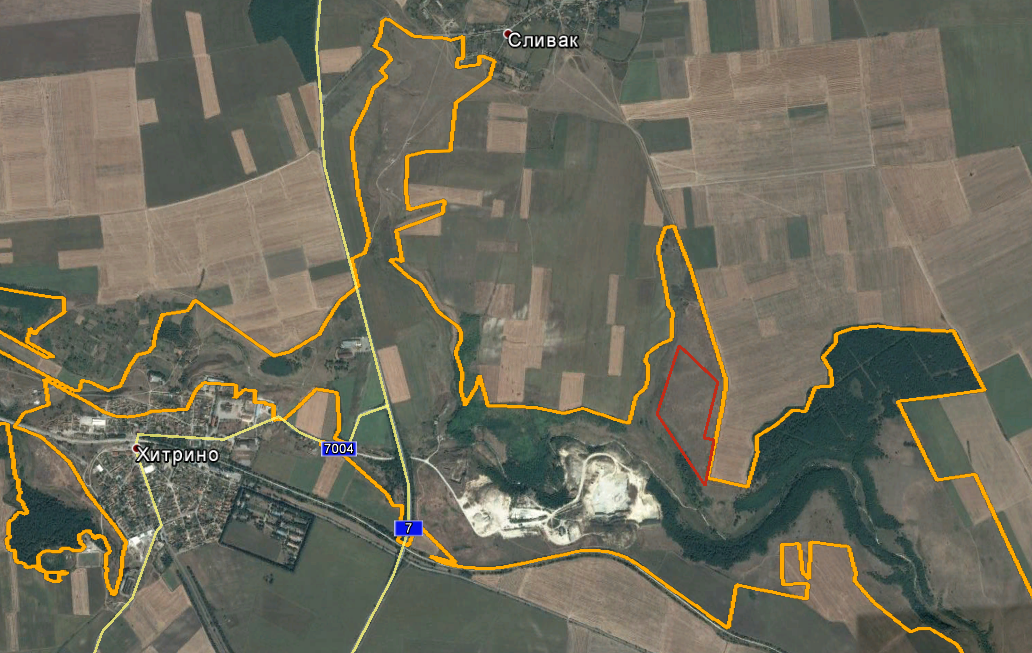 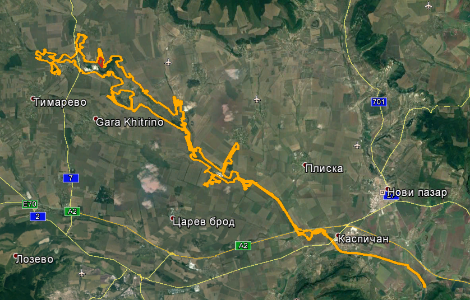 ЗЗ BG0000138 „Каменица”ПосокаМесецМесецМесецМесецМесецМесецМесецМесецМесецМесецМесецМесецМесецПосокаIIIIIIIVVVIVIIVIIIIXXXIXIIN4,54,64,94,24,03,93,63,43,93,84,34,4NE3,73,84,43,73,53,33,23,13,23,33,43,5E2,53,03,43,33,42,62,42,62,62,93,12,4SE2,63,23,43,53,72,62,42,52,63,03,02,9S3,24,13,83,73,12,52,72,62,53,23,24,0SW4,14,74,74,44,03,83,94,23,54,04,14,0W6,37,46,46,25,65,65,95,65,45,36,05,7NW4,75,94,94,94,25,04,44,24,74,24,64,2Вид емисииNOxЛОСCH4COO2N2OКатегорияЕмисионен фактор (ЕБ) g/км10.92.080.060 .718000.03Товарни-Дизел МПС- 3бр. Годишна емисия в Mg0.30.10.0020.35.00.0009Товарни-Дизел МПС- 3бр. Вид емисииРАН g/Mg горивоDIOX (ig/Mg горивоPCBs mg/Mg горивоCажди kg/Mg горивоЕмисионен фактор (ЕБ)1515.4315.43.9Годишна емисия в g1200.00010.12331,200ЧисленостДял (в %)Общо6 223100,00Българи86713,93Турци4 85377,98Цигани260,42Други100,16Не се самоопределят240,39Не отговорили4437,12Община ХитриноОбщина ХитриноОбщина ХитриноОбщина ХитриноОбщина ХитриноОбщина ХитриноОбщина ХитриноОбщина ХитриноОбщина ХитриноОбщина ХитриноОбщина ХитриноОбщина ХитриноГодина193419461956196519751985199220012011Население172461874117442164401488912523821970456223Източници: Национален Статистически Институт, [1]Източници: Национален Статистически Институт, [1]Източници: Национален Статистически Институт, [1]Източници: Национален Статистически Институт, [1]Източници: Национален Статистически Институт, [1]Източници: Национален Статистически Институт, [1]Източници: Национален Статистически Институт, [1]Източници: Национален Статистически Институт, [1]Източници: Национален Статистически Институт, [1]Източници: Национален Статистически Институт, [1]Източници: Национален Статистически Институт, [1]Източници: Национален Статистически Институт, [1]Списък на населените места в община Хитрино, население и площ на землищата имСписък на населените места в община Хитрино, население и площ на землищата имСписък на населените места в община Хитрино, население и площ на землищата имСписък на населените места в община Хитрино, население и площ на землищата имСписък на населените места в община Хитрино, население и площ на землищата имСписък на населените места в община Хитрино, население и площ на землищата имСписък на населените места в община Хитрино, население и площ на землищата имСписък на населените места в община Хитрино, население и площ на землищата имНаселено мястоНаселение
(2011 г.)Площ на землището
km2Забележка (старо име)Населено мястоНаселение
(2011 г.)Площ на землището
km2Забележка (старо име)Байково1697,765БойковоКаменяк47523,477Каялъ дере, Скални долБлизнаци20615,769ЕкисчеРазвигорово21716,134КулфаларВисока поляна20710,826Ново олуклуСливак16714,424ЕреклиеВърбак31828,036КабиюксюютлюСтановец309,865ЮруклерДлъжко1498,140УзунларСтуденица34211,203СуджасДобри Войниково17514,275ХассъТервел23711,874КоджадиклерЕдинаковци1449,291БурханларТимарево84822,439Каджитимар, Тимарово, РавнецЖивково56423,595Къзъл кая, Червена скалаТрем29615,516МирханлъЗвегор26910,387КьоселерХитрино7201,186Гара Шайтанджик, Гара ХитриноИглика20412,918Калайджии, КалайджийскоЧерна31212,675КараларКалино1749,574ЧамурлуОБЩО6223289,369няма населени места без землища№МеркиПериод/фазаРезултат на изпълнение12341.Изготвяне на план за управление на строителните отпадъциНа етап проектиранеЕкологосъобразно управление на отпадъците2.Ремонтните работи да се ограничат само в имота на инвеститораПо време на СМРОпазване на съседните терени от замърсяване3.Своевременно извозване на строителните отпадъци, съгласуване на схемите за извозване на отпадъците с Община ХитриноПо време на СМРОпазване на почвиОпазване на съседните терени от замърсяванеНамаляване на неорганизирани емиси4.Спазване на правила за безопасно съхранение на отпадъци съгласно информационни листи за безопасностПо време на експлоатацияПредотвратяване поява на неорганизирани емисии в атмосферния въздух; Предотвратяване загуби на технически газове5.Определяне на площадки за предварително съхранение на отпадъциПо време на експлоатацияЕкологосъобразно управление на отпадъците6.Сключване на договори за предаване на образуваните отпадъци с дружества, притежаващи съответните разрешителни или регистрационни документиПо време на експлоатацияЕкологосъобразно управление на отпадъците